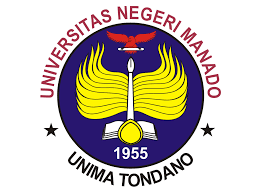 Module Description/Course SyllabiEnglish Education Study ProgrammeFaculty of  Languages and ArtsUniversitas Negeri ManadoCourse number and nameCourse number and nameMB4232202 Listening for Academic PurposeMB4232202 Listening for Academic PurposeCredits and contact hours/Number of ECTS credits allocatedCredits and contact hours/Number of ECTS credits allocated22Instructor’s and course coordinatorInstructor’s and course coordinatorRinny Rorimpandey, S.Pd., M.PdRinny Rorimpandey, S.Pd., M.PdText book, title, Author, and yearText book, title, Author, and yearCambridge University Press. (2015). Cambridge English IELTS 10.Newton, J. M., & Nation, I. S. P. (2020). Teaching ESL/EFL listening and speaking. Routledge..Cambridge University Press. (2015). Cambridge English IELTS 10.Newton, J. M., & Nation, I. S. P. (2020). Teaching ESL/EFL listening and speaking. Routledge..Other supplemental materialsOther supplemental materialsSpecific course informationSpecific course informationBrief description of the content of the course (catalog description)Brief description of the content of the course (catalog description)This subject provides students with pre-intermediate skills in comprehending simple oral discourses through the recorded voice of native speakers. Materials are presented in a variety of short functional texts with exercises focused on answering questions, both factual and inferential in nature, following a given text and on making inferences from it. Student’s classroom activities include individual work, pair work, and group work. Evaluation on student’s achievement is based on classroom participation, home assignment, the mid semester test, and the final test.This subject provides students with pre-intermediate skills in comprehending simple oral discourses through the recorded voice of native speakers. Materials are presented in a variety of short functional texts with exercises focused on answering questions, both factual and inferential in nature, following a given text and on making inferences from it. Student’s classroom activities include individual work, pair work, and group work. Evaluation on student’s achievement is based on classroom participation, home assignment, the mid semester test, and the final test.Prerequisites Prerequisites Listening for General InformationListening for General InformationIndicate whether a required, elective, or selected elective course in the programIndicate whether a required, elective, or selected elective course in the programRequiredRequiredLevel of course unit (according to EQF: first cycle Bachelor, second cycle Master)Level of course unit (according to EQF: first cycle Bachelor, second cycle Master)first cycle Bachelorfirst cycle BachelorYear of study when the course unit is delivered (if applicable)Year of study when the course unit is delivered (if applicable)Second Second Semester/trimester when the course unit is deliveredSemester/trimester when the course unit is deliveredSecond Second Mode of delivery (face-to-face, distance learning)Mode of delivery (face-to-face, distance learning)Face-to-Face Face-to-Face Specific outcomes of instruction, ex. The student will be able to explain the significance of current research about a particular topic.Specific outcomes of instruction, ex. The student will be able to explain the significance of current research about a particular topic.Students are able to apply techniques used in the listening for academic purposes (SO-1, PI-1.2)Students are able to identify the problems and solutions in listening for academic purposes. (SO-1, PI-1.2)Students are able to respond (spoken and written) information from the audio/oral instruction related to academic purposes  (SO-3, PI-3.2)Students are able to apply techniques used in the listening for academic purposes (SO-1, PI-1.2)Students are able to identify the problems and solutions in listening for academic purposes. (SO-1, PI-1.2)Students are able to respond (spoken and written) information from the audio/oral instruction related to academic purposes  (SO-3, PI-3.2)Explicitly indicate which of the student outcomesExplicitly indicate which of the student outcomesUse english for various purposescommunicate in English in both spoken and writtenUse english for various purposescommunicate in English in both spoken and writtenBrief list of topics to be coveredBrief list of topics to be coveredHOW GOOD IS YOUR GEOGRAPHY?There’s a placeYour TurnRight or Wrong ?GOING ON A TRIPBefore the tripOn the SpotNext StopIS ANYBODY THEREHello?I’d like to leave a messageI Saw your ad..A mixed bagCommercial breakDoor to doorA mixed bagCommercial breakDoor to doorHOW GOOD IS YOUR GEOGRAPHY?There’s a placeYour TurnRight or Wrong ?GOING ON A TRIPBefore the tripOn the SpotNext StopIS ANYBODY THEREHello?I’d like to leave a messageI Saw your ad..A mixed bagCommercial breakDoor to doorA mixed bagCommercial breakDoor to doorRecommended or required reading and other learning resources/toolsRecommended or required reading and other learning resources/toolsPlanned learning activities and teaching methodsPlanned learning activities and teaching methodsSmall group discussion, PjBL, Case based MethodSmall group discussion, PjBL, Case based MethodLanguage of instructionLanguage of instructionEnglish LanguageEnglish LanguageAssessment methods and criteriaAssessment methods and criteriaPerformance Assessment:1.	Participation and activities in the learning process (attendance, lectures and practices) 30%2.	Completion of tasks 30%3.	Mid Term 20%4.	Final Term 20%Performance Assessment:1.	Participation and activities in the learning process (attendance, lectures and practices) 30%2.	Completion of tasks 30%3.	Mid Term 20%4.	Final Term 20%